РОССИЙСКАЯ ФЕДЕРАЦИЯ АДМИНИСТРАЦИЯ МУНИЦИПАЛЬНОГО ОБРАЗОВАНИЯБУДОГОЩСКОЕ ГОРОДСКОЕ  ПОСЕЛЕНИЕКИРИШСКОГО МУНИЦИПАЛЬНОГО РАЙОНАЛЕНИНГРАДСКОЙ ОБЛАСТИРАСПОРЯЖЕНИЕОт   14 апреля 2017 года № 115-рВнести изменения в распоряжение от 09 ноября 2016 года № 449-р «Об утверждении детального плана реализации муниципальной программы «Развитие автомобильных дорог муниципального образования Будогощское городское поселение Киришского муниципального района Ленинградской области»:1. Изложить  детальный план реализации муниципальной программы «Развитие автомобильных дорог муниципального образования Будогощское городское поселение Киришского муниципального района Ленинградской области» на 2017 год в новой редакции согласно приложению к настоящему распоряжению.2. Опубликовать настоящее распоряжение в газете «Будогощский вестник» и разместить на официальном сайте поселения.Глава администрации							И.Е. РезинкинРазослано: в дело-2, бухгалтерия, Комитет финансов, КСП, Будогощский вестник, официальный сайтПриложение Детальный план реализации муниципальной программы «Развитие автомобильных дорог муниципального образования Будогощское городское поселение Киришского муниципального района Ленинградской области»**- в том числе неисполненные бюджетные обязательства в 2016 г в размере 111,07 тыс.руб.О внесении изменений в распоряжение от 09.11.2016 года 449-р «Об утверждении детального плана реализации муниципальной программы «Развитие автомобильных дорог муниципального образования Будогощское городское поселение Киришского муниципального района Ленинградской области» №п/пНаименования подпрограммы,  мероприятияОтветственный исполнительОжидаемый результат  реализации мероприятияГод начала реализацииГод окончания реализацииОбъем ресурсного обеспечения, тыс. руб.Объем ресурсного обеспечения, тыс. руб.Объем ресурсного обеспечения, тыс. руб.№п/пНаименования подпрограммы,  мероприятияОтветственный исполнительОжидаемый результат  реализации мероприятияГод начала реализацииГод окончания реализацииОбъем ресурсного обеспечения, тыс. руб.Объем ресурсного обеспечения, тыс. руб.Объем ресурсного обеспечения, тыс. руб.№п/пНаименования подпрограммы,  мероприятияОтветственный исполнительОжидаемый результат  реализации мероприятияГод начала реализацииГод окончания реализацииВсегоВ т.ч. на очередной финансовый годВ т.ч. на очередной финансовый год123456788Подпрограмма 1 «Содержание и развитие автомобильных дорог и дворовых территорий, дорожного хозяйства»Подпрограмма 1 «Содержание и развитие автомобильных дорог и дворовых территорий, дорожного хозяйства»Подпрограмма 1 «Содержание и развитие автомобильных дорог и дворовых территорий, дорожного хозяйства»Подпрограмма 1 «Содержание и развитие автомобильных дорог и дворовых территорий, дорожного хозяйства»Подпрограмма 1 «Содержание и развитие автомобильных дорог и дворовых территорий, дорожного хозяйства»Подпрограмма 1 «Содержание и развитие автомобильных дорог и дворовых территорий, дорожного хозяйства»Подпрограмма 1 «Содержание и развитие автомобильных дорог и дворовых территорий, дорожного хозяйства»Подпрограмма 1 «Содержание и развитие автомобильных дорог и дворовых территорий, дорожного хозяйства»Подпрограмма 1 «Содержание и развитие автомобильных дорог и дворовых территорий, дорожного хозяйства»1Мероприятия, направленные на развитие автомобильных дорог, дорожного хозяйства, дворовых территорий и оформление технической документации на них  муниципального образования Будогощское городское поселения Киришского муниципального района Ленинградской области на 2015-2018ггАдминистрация Будогощского городского поселенияУлучшение состояния автомобильных дорог, сокращение числа аварийных ситуаций, снижение напряженности населения.20152015834,62834,62-2Мероприятия, направленные на содержание автомобильных дорог муниципального образования Будогощское городское поселение Киришского муниципального района Ленинградской области на период 2015-2018ггАдминистрация Будогощского городского поселенияСодержание автомобильных дорог общего пользования и искусственных дорожных сооружений на уровне, допустимом нормативами, для обеспечения их сохранности201520151684,961684,96-3.  Содержание и развитие автомобильных дорог и дворовых территорий, дорожного хозяйства3.  Содержание и развитие автомобильных дорог и дворовых территорий, дорожного хозяйства3.  Содержание и развитие автомобильных дорог и дворовых территорий, дорожного хозяйства3.  Содержание и развитие автомобильных дорог и дворовых территорий, дорожного хозяйства3.  Содержание и развитие автомобильных дорог и дворовых территорий, дорожного хозяйства3.  Содержание и развитие автомобильных дорог и дворовых территорий, дорожного хозяйства3.  Содержание и развитие автомобильных дорог и дворовых территорий, дорожного хозяйства3.  Содержание и развитие автомобильных дорог и дворовых территорий, дорожного хозяйства3.  Содержание и развитие автомобильных дорог и дворовых территорий, дорожного хозяйства3.1Мероприятия по содержанию автомобильных дорог общего пользования местного значения и искусственных сооруженийАдминистрация Будогощского городского поселенияСодержание автомобильных дорог общего пользования и искусственных дорожных сооружений на уровне, допустимом нормативами, для обеспечения их сохранности201620184144,454144,451511,644.  Содержание мостового перехода через р.Пчевжа на территории Будогощского городского поселения и автодороги на подходах к нему между населенными пунктами д.Бестоголово и д.Горятино вне границ указанных населенных пунктов и в границах указанных населенных пунктов4.  Содержание мостового перехода через р.Пчевжа на территории Будогощского городского поселения и автодороги на подходах к нему между населенными пунктами д.Бестоголово и д.Горятино вне границ указанных населенных пунктов и в границах указанных населенных пунктов4.  Содержание мостового перехода через р.Пчевжа на территории Будогощского городского поселения и автодороги на подходах к нему между населенными пунктами д.Бестоголово и д.Горятино вне границ указанных населенных пунктов и в границах указанных населенных пунктов4.  Содержание мостового перехода через р.Пчевжа на территории Будогощского городского поселения и автодороги на подходах к нему между населенными пунктами д.Бестоголово и д.Горятино вне границ указанных населенных пунктов и в границах указанных населенных пунктов4.  Содержание мостового перехода через р.Пчевжа на территории Будогощского городского поселения и автодороги на подходах к нему между населенными пунктами д.Бестоголово и д.Горятино вне границ указанных населенных пунктов и в границах указанных населенных пунктов4.  Содержание мостового перехода через р.Пчевжа на территории Будогощского городского поселения и автодороги на подходах к нему между населенными пунктами д.Бестоголово и д.Горятино вне границ указанных населенных пунктов и в границах указанных населенных пунктов4.  Содержание мостового перехода через р.Пчевжа на территории Будогощского городского поселения и автодороги на подходах к нему между населенными пунктами д.Бестоголово и д.Горятино вне границ указанных населенных пунктов и в границах указанных населенных пунктов4.  Содержание мостового перехода через р.Пчевжа на территории Будогощского городского поселения и автодороги на подходах к нему между населенными пунктами д.Бестоголово и д.Горятино вне границ указанных населенных пунктов и в границах указанных населенных пунктов4.  Содержание мостового перехода через р.Пчевжа на территории Будогощского городского поселения и автодороги на подходах к нему между населенными пунктами д.Бестоголово и д.Горятино вне границ указанных населенных пунктов и в границах указанных населенных пунктов4.1Содержание мостового перехода через р.Пчевжа и автодороги на подходах к нему между населенными пунктами д.Бестоголово и д.Горятино в границах указанных населенных пунктов Администрация Будогощского городского поселенияСодержание мостового перехода и автодороги на подходах к нему на уровне, допустимом нормативами, для обеспечения их сохранности.20162018267,38267,38164,14**4.2Содержание мостового перехода через р.Пчевжа и автодороги на подходах к нему между населенными пунктами д.Бестоголово и д.Горятино вне границ указанных населенных пунктовАдминистрация Будогощского городского поселенияСодержание мостового перехода и автодороги на подходах к нему на уровне, допустимом нормативами, для обеспечения их сохранности20162018189,78189,78119,98**5.  Оформление технических планов и кадастровых паспортов на дороги местного значения в границах поселения5.  Оформление технических планов и кадастровых паспортов на дороги местного значения в границах поселения5.  Оформление технических планов и кадастровых паспортов на дороги местного значения в границах поселения5.  Оформление технических планов и кадастровых паспортов на дороги местного значения в границах поселения5.  Оформление технических планов и кадастровых паспортов на дороги местного значения в границах поселения5.  Оформление технических планов и кадастровых паспортов на дороги местного значения в границах поселения5.  Оформление технических планов и кадастровых паспортов на дороги местного значения в границах поселения5.  Оформление технических планов и кадастровых паспортов на дороги местного значения в границах поселения5.  Оформление технических планов и кадастровых паспортов на дороги местного значения в границах поселения5.1Оформление технических планов и кадастровых паспортов на дороги местного значения в границах поселенияАдминистрация Будогощского городского поселенияУлучшение состояния автомобильных дорог, сокращение числа аварийных ситуаций, снижение напряженности населения2016201672,7772,77-Подпрограмма 2 «Капитальный ремонт и ремонт автомобильных дорог общего пользования местного значения, в т.ч. с твердым покрытием»Подпрограмма 2 «Капитальный ремонт и ремонт автомобильных дорог общего пользования местного значения, в т.ч. с твердым покрытием»Подпрограмма 2 «Капитальный ремонт и ремонт автомобильных дорог общего пользования местного значения, в т.ч. с твердым покрытием»Подпрограмма 2 «Капитальный ремонт и ремонт автомобильных дорог общего пользования местного значения, в т.ч. с твердым покрытием»Подпрограмма 2 «Капитальный ремонт и ремонт автомобильных дорог общего пользования местного значения, в т.ч. с твердым покрытием»Подпрограмма 2 «Капитальный ремонт и ремонт автомобильных дорог общего пользования местного значения, в т.ч. с твердым покрытием»Подпрограмма 2 «Капитальный ремонт и ремонт автомобильных дорог общего пользования местного значения, в т.ч. с твердым покрытием»Подпрограмма 2 «Капитальный ремонт и ремонт автомобильных дорог общего пользования местного значения, в т.ч. с твердым покрытием»Подпрограмма 2 «Капитальный ремонт и ремонт автомобильных дорог общего пользования местного значения, в т.ч. с твердым покрытием»1Ремонт дорожного покрытия участка дороги по ул. Заводская  от дома №32  до дома №76  в г.п. Будогощь Киришского района Ленинградской области протяженность 360п.м/ 1368 кв.мАдминистрация Будогощского городского поселенияУлучшение состояния автомобильных дорог, сокращение числа аварийных ситуаций, снижение напряженности населения.20152015911,56911,56-2Ремонт дорожного покрытия  участка дороги по ул.  Кооперативная  от дома № 7 до ул Железнодорожная  в г.п.Будогощь  Киришского района  Ленинградской области протяженность 276 п.м/ 2499 кв.мАдминистрация Будогощского городского поселенияУлучшение состояния автомобильных дорог, сокращение числа аварийных ситуаций, снижение напряженности населения.201520151264,461264,46-3Ремонт дорожного покрытия участка дороги по ул.Озерная от ул.Песочная до ул.Комсомольская в г.п.Будогощь Киришского района Ленинградской области протяженность 281,4п.м./1125,6 кв.мАдминистрация Будогощского городского поселенияУлучшение состояния автомобильных дорог, сокращение числа аварийных ситуаций, снижение напряженности населения.20152015595,98595,98-4. Капитальный ремонт и ремонт автомобильных дорог общего пользования местного значения4. Капитальный ремонт и ремонт автомобильных дорог общего пользования местного значения4. Капитальный ремонт и ремонт автомобильных дорог общего пользования местного значения4. Капитальный ремонт и ремонт автомобильных дорог общего пользования местного значения4. Капитальный ремонт и ремонт автомобильных дорог общего пользования местного значения4. Капитальный ремонт и ремонт автомобильных дорог общего пользования местного значения4. Капитальный ремонт и ремонт автомобильных дорог общего пользования местного значения4. Капитальный ремонт и ремонт автомобильных дорог общего пользования местного значения4. Капитальный ремонт и ремонт автомобильных дорог общего пользования местного значения4.1Капитальный ремонт и ремонт автомобильных дорог общего пользования местного значенияАдминистрация Будогощского городского поселенияУлучшение состояния автомобильных дорог, сокращение числа аварийных ситуаций, снижение напряженности населения.201620183005,253005,25682,914.2Ремонт участка дороги по ул.Советская от ул.Коммунальная до ул.ПионерскаяАдминистрация Будогощского городского поселенияУлучшение состояния автомобильных дорог, сокращение числа аварийных ситуаций, снижение напряженности населения201620161134,131134,13-4.3Ремонт участка дороги по ул.Октябрьская от д.№47 до ул.КоммунальнаяАдминистрация Будогощского городского поселенияУлучшение состояния автомобильных дорог, сокращение числа аварийных ситуаций, снижение напряженности населения20162016871,06871,06-4.4Ремонт участка дороги по ул.М Горького от ул.Строителей до д.№4Администрация Будогощского городского поселенияУлучшение состояния автомобильных дорог, сокращение числа аварийных ситуаций, снижение напряженности населения20162016582,15582,15-4.5Ремонт участка автомобильной дороги по ул.Новая от д.115 по ул.Советская до д.44 по ул.Новая в гп.Будогощь Киришского района Ленинградской областиАдминистрация Будогощского городского поселенияУлучшение состояния автомобильных дорог, сокращение числа аварийных ситуаций, снижение напряженности населения201720182106,372106,371831,374.6Ремонт участка автомобильной дороги по ул.Заводская от д.7 до д.32 в гп.Будогощь Киришского района Ленинградской областиАдминистрация Будогощского городского поселенияУлучшение состояния автомобильных дорог, сокращение числа аварийных ситуаций, снижение напряженности населения20172017620,33620,33620,334.7Ремонт дороги ул.Советская (участок от ул.Коммунальная до ул.Делегатская) в гп.БудогощьАдминистрация Будогощского городского поселенияУлучшение состояния автомобильных дорог, сокращение числа аварийных ситуаций, снижение напряженности населения201720173336,163336,163336,164.8Ремонт дороги ул,Советская (участок от д.75Б до ул.Коммунальная) в гп.БудогощьАдминистрация Будогощского городского поселенияУлучшение состояния автомобильных дорог, сокращение числа аварийных ситуаций, снижение напряженности населения201720173459,923459,923459,92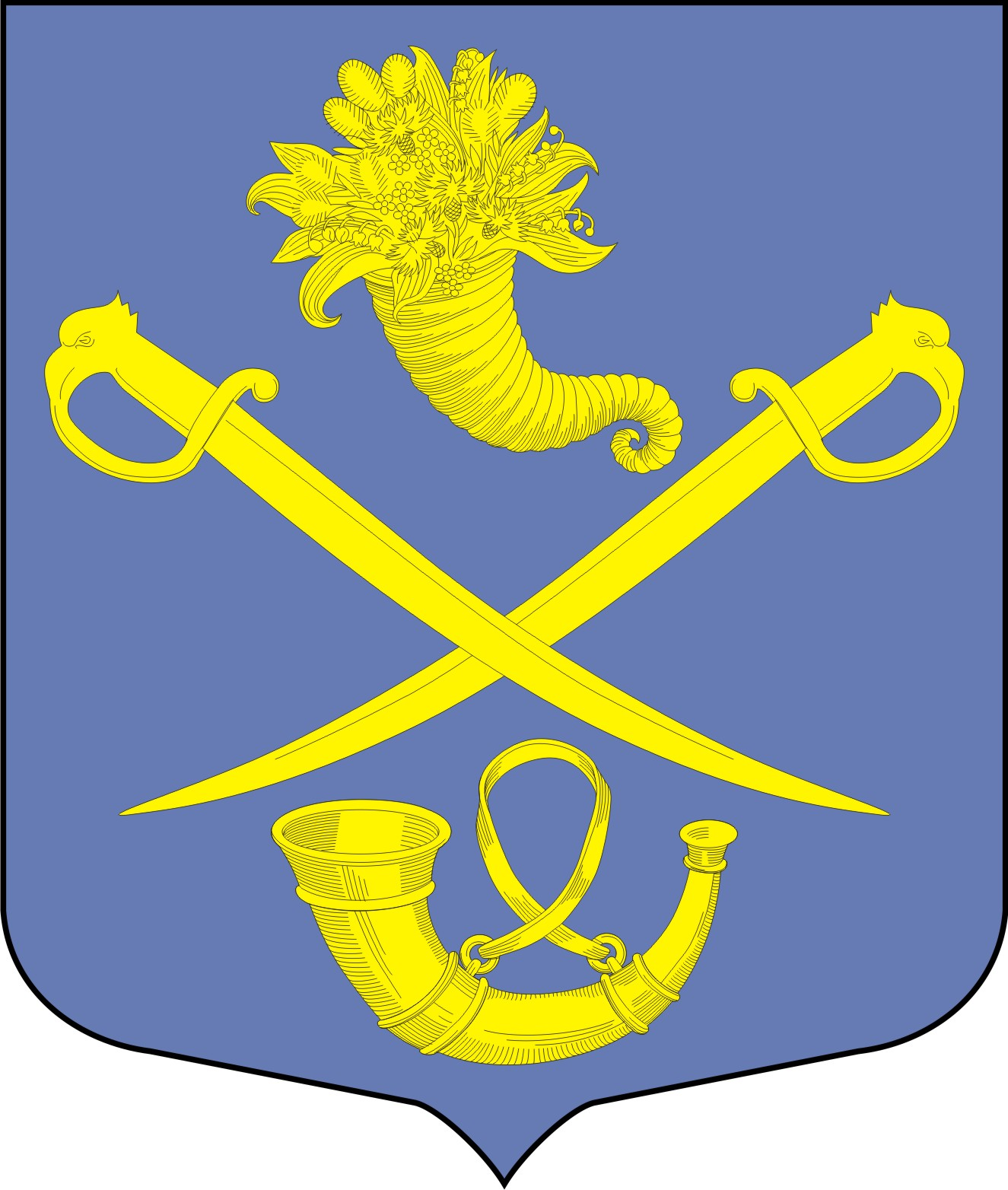 